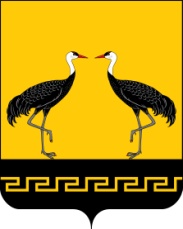 РЕШЕНИЕ «30» октября 2020 г.                                                                               № 50с. БарО внесении изменений в решение  Совета депутатов муниципального образования сельского поселения «Барское»  от 28.10.2013г. № 10 «Об утверждении положения          «О бюджетном процессе в муниципальном образованиисельского поселения «Барское»В соответствии Бюджетным кодексом Российской Федерации, Федеральным законом от 06.10.2003 № 131-ФЗ «Об общих принципах организации местного самоуправления в Российской Федерации» и  в целях приведения Положения о бюджетном процессе в муниципальном образовании сельского поселения «Барское», утвержденное решением  Совета депутатов муниципального образования сельского поселения «Барское»  от 28.10.2013г. № 10, в соответствие с действующим законодательством, Совет депутатов муниципального образования сельского поселения «Барское» решил:1. Внести в Положение о бюджетном процессе в муниципальном образовании сельского поселения «Барское», утвержденное решением  Совета депутатов муниципального образования сельского поселения «Барское»  от 28.10.2013г. № 10, следующие изменения и дополнения:1.1. Статью 11 изложить в следующей редакции:«Статья 11. Прогнозирование доходов бюджета.1. Доходы местного бюджета прогнозируются на основе прогноза социально-экономического развития территории, действующего на день внесения проекта решения о бюджете в Совет депутатов муниципального образования сельского поселения «Барское», а также принятого на указанную дату и вступающего в силу в очередном финансовом году и плановом периоде  законодательства о налогах и сборах и бюджетного законодательства Российской Федерации и законодательства Российской Федерации, законов Республики Бурятия и решений Совета депутатов муниципального образования сельского поселения «Барское», устанавливающих неналоговые доходы бюджетов бюджетной системы Российской Федерации. 2. Положения Решений Совета муниципального образования сельского поселения «Барское», приводящих к изменению общего объема доходов бюджета и принятых после внесения проекта решения о бюджете на рассмотрение в Совет депутатов муниципального образования сельского поселения «Барское», учитываются в очередном финансовом году при внесении изменений в бюджет на текущий финансовый год и плановый период в части показателей текущего финансового года»;1.2. Пункт 3 статьи 37 изложить в следующей редакции:«3. Внутренний муниципальный финансовый контроль осуществляется в соответствии с федеральными стандартами, утвержденными нормативными правовыми актами Правительства Российской Федерации.Администрация муниципального образования сельского поселения «Барское» может издавать ведомственные правовые акты (стандарты), обеспечивающие осуществление полномочий по внутреннему муниципальному финансовому контролю, в случаях, предусмотренных федеральными стандартами внутреннего государственного (муниципального) финансового контроля».2.  Обнародовать настоящее решение на информационных стендах поселения и разместить на официальном сайте Администрации муниципального образования сельского поселения «Барское».3. Настоящее решение вступает в силу со дня его обнародования на информационных стендах поселения, за исключением положений, для которых настоящим решением установлены иные сроки вступления их в силу.4.  Пункт  1.1 настоящего решения вступает в силу с 1 января 2021 года.5. Контроль за исполнением настоящего решения оставляю за собой.Глава муниципального образования сельского поселения «Барское»     ________________ Н.И. ГалсановаСОВЕТ ДЕПУТАТОВ МУНИЦИПАЛЬНОГО  ОБРАЗОВАНИЯ  СЕЛЬСКОЕ   ПОСЕЛЕНИЕ «БАРСКОЕ»МУХОРШИБИРСКОГО  РАЙОНА   РЕСПУБЛИКИ  БУРЯТИЯ